AYTEN ÇOŞKUN           OLCAY ALAGÖZ           KEZBAN GÜNEL                 ÖZGE HİZALOĞLU               TANER BİTGEN   3/ A Sın Öğrt.                  3 / B Sın Öğrt.               3 / C Sın Öğrt.                       3 / D Sın Öğrt.                       3 / E Sın Öğrt.                                                 ENES SERT                  BAHAR DEDE            DURAN KENDİRCİ3/ F Sın Öğrt.                   3 / G Sın Öğrt.                3 / H Sın Öğrt.                       ABDURRAHMAN KAÇMAZOkul MüdürüDERSİN ADIDERSİN ADIDERSİN ADIDERSİN ADIDERSİN ADIDERSİN ADITÜRKÇESINIFSINIFSINIFSINIFSINIFSINIF3/A – 3/B – 3/C – 3/D – 3/E- 3F-3G-3HTEMA  ADI VE NOTEMA  ADI VE NOTEMA  ADI VE NOTEMA  ADI VE NOTEMA  ADI VE NOTEMA  ADI VE NOBİREY VE TOPLUM 1.TEMAİŞLENECEK METİNİŞLENECEK METİNİŞLENECEK METİNİŞLENECEK METİNİŞLENECEK METİNİŞLENECEK METİNOKULA DÖNÜŞSÜRESÜRESÜRESÜRESÜRESÜRE8 DERS SAATİKAZANIMLARDİNLEME/İZLEMEDİNLEME/İZLEMEDİNLEME/İZLEMET.3.1.3. Dinlediği/izlediği metni ana hatlarıyla anlatır.T.3.1.4. Dinlediklerinde/izlediklerinde geçen, bilmediği kelimelerin anlamını tahmin eder.T.3.1.11. Sözlü yönergeleri uygular.T.3.1.12. Dinleme stratejilerini uygular.T.3.1.3. Dinlediği/izlediği metni ana hatlarıyla anlatır.T.3.1.4. Dinlediklerinde/izlediklerinde geçen, bilmediği kelimelerin anlamını tahmin eder.T.3.1.11. Sözlü yönergeleri uygular.T.3.1.12. Dinleme stratejilerini uygular.T.3.1.3. Dinlediği/izlediği metni ana hatlarıyla anlatır.T.3.1.4. Dinlediklerinde/izlediklerinde geçen, bilmediği kelimelerin anlamını tahmin eder.T.3.1.11. Sözlü yönergeleri uygular.T.3.1.12. Dinleme stratejilerini uygular.KAZANIMLARKONUŞMAKONUŞMAKONUŞMAT.3.2.1. Kelimeleri anlamlarına uygun kullanır. Konuşmalarında yeni öğrendiği kelimeleri kullanmaları için teşvik edilir. T.3.2.4. Konuşma stratejilerini uygular.T.3.2.1. Kelimeleri anlamlarına uygun kullanır. Konuşmalarında yeni öğrendiği kelimeleri kullanmaları için teşvik edilir. T.3.2.4. Konuşma stratejilerini uygular.T.3.2.1. Kelimeleri anlamlarına uygun kullanır. Konuşmalarında yeni öğrendiği kelimeleri kullanmaları için teşvik edilir. T.3.2.4. Konuşma stratejilerini uygular.KAZANIMLAROKUMAAkıcı OkumaAkıcı OkumaT.3.3.1. Okuma materyallerindeki temel bölümleri tanır.Okuma materyallerindeki içindekiler, sözlük ve kaynakça bölümleri tanıtılarak kısaca işlevlerine değinilir.T.3.3.2. Noktalama işaretlerine dikkat ederek okur. T.3.3.3. Vurgu, tonlama ve telaffuza dikkat ederek okur. T.3.3.4. Şiir okur.T.3.3.6. Okuma stratejilerini uygular.T.3.3.1. Okuma materyallerindeki temel bölümleri tanır.Okuma materyallerindeki içindekiler, sözlük ve kaynakça bölümleri tanıtılarak kısaca işlevlerine değinilir.T.3.3.2. Noktalama işaretlerine dikkat ederek okur. T.3.3.3. Vurgu, tonlama ve telaffuza dikkat ederek okur. T.3.3.4. Şiir okur.T.3.3.6. Okuma stratejilerini uygular.T.3.3.1. Okuma materyallerindeki temel bölümleri tanır.Okuma materyallerindeki içindekiler, sözlük ve kaynakça bölümleri tanıtılarak kısaca işlevlerine değinilir.T.3.3.2. Noktalama işaretlerine dikkat ederek okur. T.3.3.3. Vurgu, tonlama ve telaffuza dikkat ederek okur. T.3.3.4. Şiir okur.T.3.3.6. Okuma stratejilerini uygular.KAZANIMLAROKUMASöz VarlığıSöz VarlığıT.3.3.7. Görselden/görsellerden hareketle bilmediği kelimelerin anlamlarını tahmin eder.T.3.3.7. Görselden/görsellerden hareketle bilmediği kelimelerin anlamlarını tahmin eder.T.3.3.7. Görselden/görsellerden hareketle bilmediği kelimelerin anlamlarını tahmin eder.KAZANIMLAROKUMAAnlamaAnlamaT.3.3.15. Metnin ana fikri/ana duygusunu belirler. T.3.3.16. Okuduğu metinle ilgili soruları cevaplar.T.3.3.19. Okuduğu metnin içeriğine uygun başlık/başlıklar belirler.T.3.3.20. Metin türlerini ayırt eder.T.3.3.15. Metnin ana fikri/ana duygusunu belirler. T.3.3.16. Okuduğu metinle ilgili soruları cevaplar.T.3.3.19. Okuduğu metnin içeriğine uygun başlık/başlıklar belirler.T.3.3.20. Metin türlerini ayırt eder.T.3.3.15. Metnin ana fikri/ana duygusunu belirler. T.3.3.16. Okuduğu metinle ilgili soruları cevaplar.T.3.3.19. Okuduğu metnin içeriğine uygun başlık/başlıklar belirler.T.3.3.20. Metin türlerini ayırt eder.KAZANIMLARYAZMAYAZMAYAZMAT.3.4.1. Şiir yazar.T.3.4.13. Harfleri yapısal özelliklerine uygun yazar.T.3.4.17. Yazma stratejilerini uygular.T.3.4.1. Şiir yazar.T.3.4.13. Harfleri yapısal özelliklerine uygun yazar.T.3.4.17. Yazma stratejilerini uygular.T.3.4.1. Şiir yazar.T.3.4.13. Harfleri yapısal özelliklerine uygun yazar.T.3.4.17. Yazma stratejilerini uygular.ÖĞRETME-ÖĞRENME YÖNTEM VE TEKNİKLERİÖĞRETME-ÖĞRENME YÖNTEM VE TEKNİKLERİÖĞRETME-ÖĞRENME YÖNTEM VE TEKNİKLERİÖĞRETME-ÖĞRENME YÖNTEM VE TEKNİKLERİProblem Çözme, Soru-Cevap, Anlatım, Canlandırma, Tartışma, Drama, Rol Oynama, Beyin Fırtınası GözlemProblem Çözme, Soru-Cevap, Anlatım, Canlandırma, Tartışma, Drama, Rol Oynama, Beyin Fırtınası GözlemProblem Çözme, Soru-Cevap, Anlatım, Canlandırma, Tartışma, Drama, Rol Oynama, Beyin Fırtınası GözlemKULLANILAN EĞİTİM TEKNOLOJİLERİ, ARAÇ-GEREÇLERKULLANILAN EĞİTİM TEKNOLOJİLERİ, ARAÇ-GEREÇLERKULLANILAN EĞİTİM TEKNOLOJİLERİ, ARAÇ-GEREÇLERKULLANILAN EĞİTİM TEKNOLOJİLERİ, ARAÇ-GEREÇLERBilgisayar, projeksiyon, internet, ders kitabı, kuru boyalarBilgisayar, projeksiyon, internet, ders kitabı, kuru boyalarBilgisayar, projeksiyon, internet, ders kitabı, kuru boyalarİŞLENİŞİŞLENİŞİŞLENİŞ“OKULA DÖNÜŞ” okuma metninin öğrenme öğretme sürecinde “Hazırlık Çalışmaları ” bölümünde yer alan sorular cevaplandırılır. Şiiri noktalama işaretlerine dikkat ederek sesli okutulur.1.etkinlikte yer alan kelimelerin anlamlarını, tahmin etmeleri istenir, sözlükten anlamı bulunur ve cümle içinde kullanılır.2. Etkinlikte yer alan sorular metne göre cevaplandırılır3. etkinlikte şiirin konusu belirlenerek yazılacak.4. etkinlikte şiire uygun iki başlık buldurulacak.5. etkinlikte öğrencilere okulda ilk günleri yazdırılacak ve paylaşmak isteyen öğrencilere okutulacak. 6. etkinlikte Şiir tanımı ve şiiri oluşturan bölümler anlatılacak.7. etkinlikte Okul sevgisi ile ilgili iki kıtalık şiir yazma çalışmaları yapılır. 8. etkinlikte Dik Küçük harflerin kurallarına uygun yazımı çalışmaları yapılacak.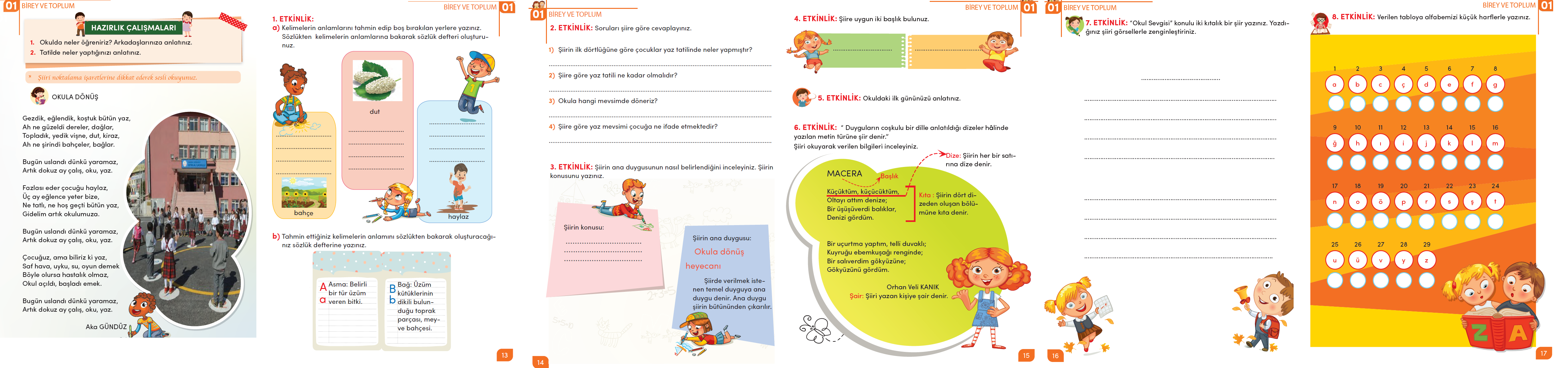 “OKULA DÖNÜŞ” okuma metninin öğrenme öğretme sürecinde “Hazırlık Çalışmaları ” bölümünde yer alan sorular cevaplandırılır. Şiiri noktalama işaretlerine dikkat ederek sesli okutulur.1.etkinlikte yer alan kelimelerin anlamlarını, tahmin etmeleri istenir, sözlükten anlamı bulunur ve cümle içinde kullanılır.2. Etkinlikte yer alan sorular metne göre cevaplandırılır3. etkinlikte şiirin konusu belirlenerek yazılacak.4. etkinlikte şiire uygun iki başlık buldurulacak.5. etkinlikte öğrencilere okulda ilk günleri yazdırılacak ve paylaşmak isteyen öğrencilere okutulacak. 6. etkinlikte Şiir tanımı ve şiiri oluşturan bölümler anlatılacak.7. etkinlikte Okul sevgisi ile ilgili iki kıtalık şiir yazma çalışmaları yapılır. 8. etkinlikte Dik Küçük harflerin kurallarına uygun yazımı çalışmaları yapılacak.“OKULA DÖNÜŞ” okuma metninin öğrenme öğretme sürecinde “Hazırlık Çalışmaları ” bölümünde yer alan sorular cevaplandırılır. Şiiri noktalama işaretlerine dikkat ederek sesli okutulur.1.etkinlikte yer alan kelimelerin anlamlarını, tahmin etmeleri istenir, sözlükten anlamı bulunur ve cümle içinde kullanılır.2. Etkinlikte yer alan sorular metne göre cevaplandırılır3. etkinlikte şiirin konusu belirlenerek yazılacak.4. etkinlikte şiire uygun iki başlık buldurulacak.5. etkinlikte öğrencilere okulda ilk günleri yazdırılacak ve paylaşmak isteyen öğrencilere okutulacak. 6. etkinlikte Şiir tanımı ve şiiri oluşturan bölümler anlatılacak.7. etkinlikte Okul sevgisi ile ilgili iki kıtalık şiir yazma çalışmaları yapılır. 8. etkinlikte Dik Küçük harflerin kurallarına uygun yazımı çalışmaları yapılacak.“OKULA DÖNÜŞ” okuma metninin öğrenme öğretme sürecinde “Hazırlık Çalışmaları ” bölümünde yer alan sorular cevaplandırılır. Şiiri noktalama işaretlerine dikkat ederek sesli okutulur.1.etkinlikte yer alan kelimelerin anlamlarını, tahmin etmeleri istenir, sözlükten anlamı bulunur ve cümle içinde kullanılır.2. Etkinlikte yer alan sorular metne göre cevaplandırılır3. etkinlikte şiirin konusu belirlenerek yazılacak.4. etkinlikte şiire uygun iki başlık buldurulacak.5. etkinlikte öğrencilere okulda ilk günleri yazdırılacak ve paylaşmak isteyen öğrencilere okutulacak. 6. etkinlikte Şiir tanımı ve şiiri oluşturan bölümler anlatılacak.7. etkinlikte Okul sevgisi ile ilgili iki kıtalık şiir yazma çalışmaları yapılır. 8. etkinlikte Dik Küçük harflerin kurallarına uygun yazımı çalışmaları yapılacak.DEĞERLENDİRMEDEĞERLENDİRMEDEĞERLENDİRMEDEĞERLENDİRMEDEĞERLENDİRMEEtkinliklerin işlenişi sırasında kazanımları gerçekleştirme durumu değerlendirilecektir.Etkinliklerin işlenişi sırasında kazanımları gerçekleştirme durumu değerlendirilecektir.DERS MATEMATİKSÜRE40 + 40 + 40+ 40 + 40SINIF 3/A – 3/B – 3/C – 3/D – 3/E- 3F-3G-3HKONUÜç Basamaklı Doğal SayılarKazanımlarM.3.1.1.1. Üç basamaklı doğal sayıları okur ve yazar.M.3.1.1.2. 1000 içinde herhangi bir sayıdan başlayarak birer, onar ve yüzer ileriye doğru ritmik sayar.Öğrenme-öğretme Yöntem ve teknikleriAnlatım, dinleme, soru-cevap, inceleme, problem çözme,  tümden gelim, tüme varım, uygulamaKullanılan eğitim Teknolojileri araç ve gereçlerYazı Tahtası, abaküs, ders kitabı, ders defteri, Onluk taban blokları vbÖĞRENME-ÖĞRETME SÜRECİÖĞRENME-ÖĞRETME SÜRECİDikkat Çekme Öğretme-Öğrenme Etkinlikleri -Derse Geçiş Bireysel Öğrenme Etkinlikleri Grupla Öğrenme Etkinlikleri Dikkat Çekme Öğretme-Öğrenme Etkinlikleri -Derse Geçiş Bireysel Öğrenme Etkinlikleri Grupla Öğrenme Etkinlikleri 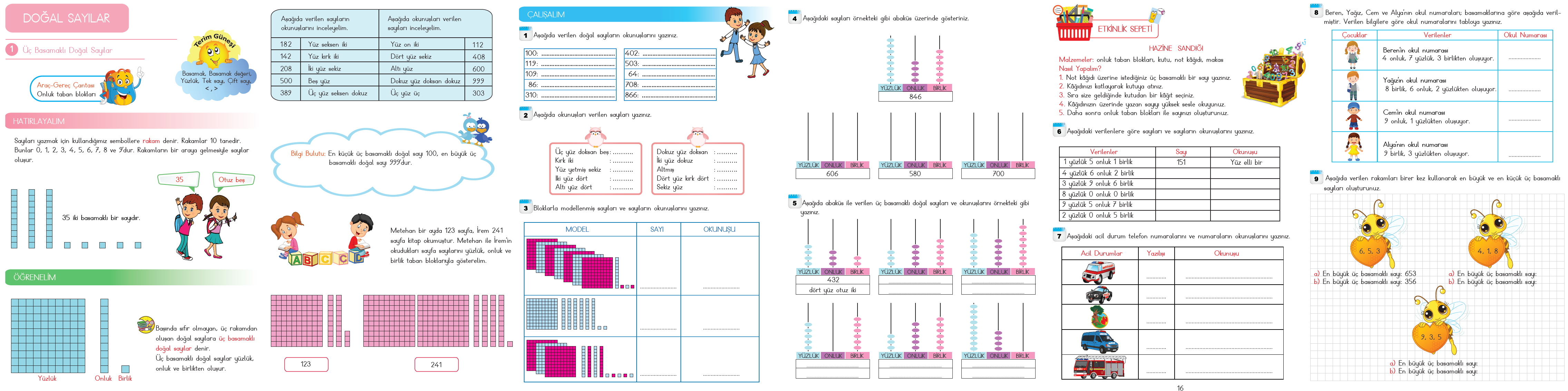 Konuyla ilgili çalışma kâğıtlarıyla konu pekiştirilir. Yapılan çalışmalar tarafımdan kontrol edilir.Konuyla ilgili çalışma kâğıtlarıyla konu pekiştirilir. Yapılan çalışmalar tarafımdan kontrol edilir.1000 içinde herhangi bir sayıdan başlayarak birer, onar ve yüzer ileriye doğru ritmik saymalar yaptırılır1000 içinde herhangi bir sayıdan başlayarak birer, onar ve yüzer ileriye doğru ritmik saymalar yaptırılır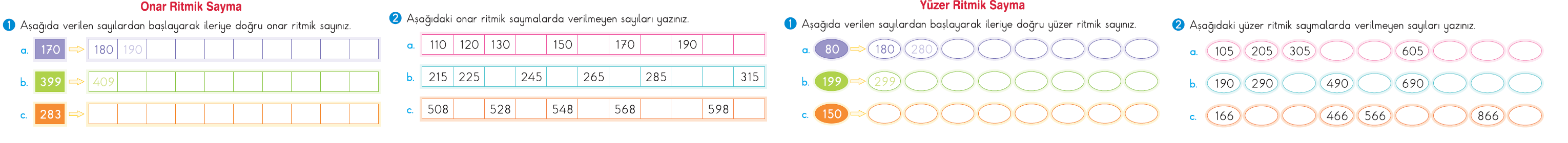 Değerlendirme:Ders Kitabı sayfa 12.13. deki “ÇALIŞALIM”  ile değerlendirme yapılır.AçıklamalarÖncelikle modeller kullanılarak üç basamaklı sayılar kavratılır.DERS HAYAT BİLGİSİHAYAT BİLGİSİSÜRE40 +4040 +40SINIF 3/A – 3/B – 3/C – 3/D – 3/E- 3F-3G-3H3/A – 3/B – 3/C – 3/D – 3/E- 3F-3G-3HKonuOKULUMUZDA HAYAT (Kendimi Tanıyorum)OKULUMUZDA HAYAT (Kendimi Tanıyorum)KazanımlarHB.3.1.1. Güçlü yönlerini ve güçlendirilmesi gereken yönlerini fark eder.HB.3.1.1. Güçlü yönlerini ve güçlendirilmesi gereken yönlerini fark eder.Öğrenme-öğretme Yöntem ve teknikleriAnlatım-Tüme varım-tümdengelim- Grup tartışması-Gösteri-Soru yanıt- Örnek olay-Beyin fırtınası-Anlatım-Tüme varım-tümdengelim- Grup tartışması-Gösteri-Soru yanıt- Örnek olay-Beyin fırtınası-Kullanılan eğitim Teknolojileri araç ve gereçlerHayat Bilgisi Ders Kitabımız –Bilgisayar-Projeksiyon-İnternet SiteleriHayat Bilgisi Ders Kitabımız –Bilgisayar-Projeksiyon-İnternet SiteleriÖĞRENME-ÖĞRETME SÜRECİÖĞRENME-ÖĞRETME SÜRECİÖĞRENME-ÖĞRETME SÜRECİDikkat Çekme Öğretme-Öğrenme Etkinlikleri -Derse Geçiş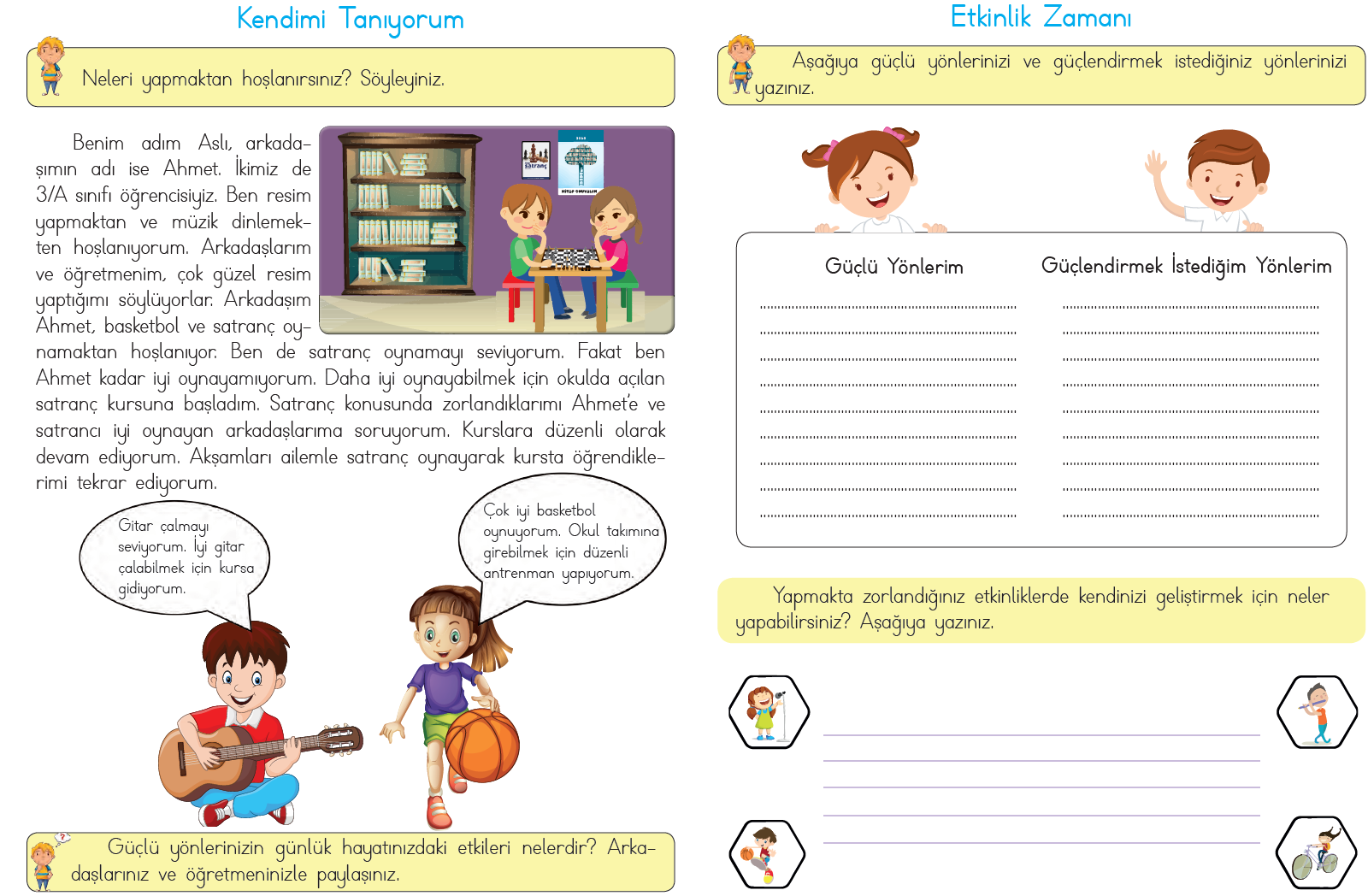 Dikkat Çekme Öğretme-Öğrenme Etkinlikleri -Derse GeçişDikkat Çekme Öğretme-Öğrenme Etkinlikleri -Derse GeçişBenzer etkinlikler ile konu pekiştirilir.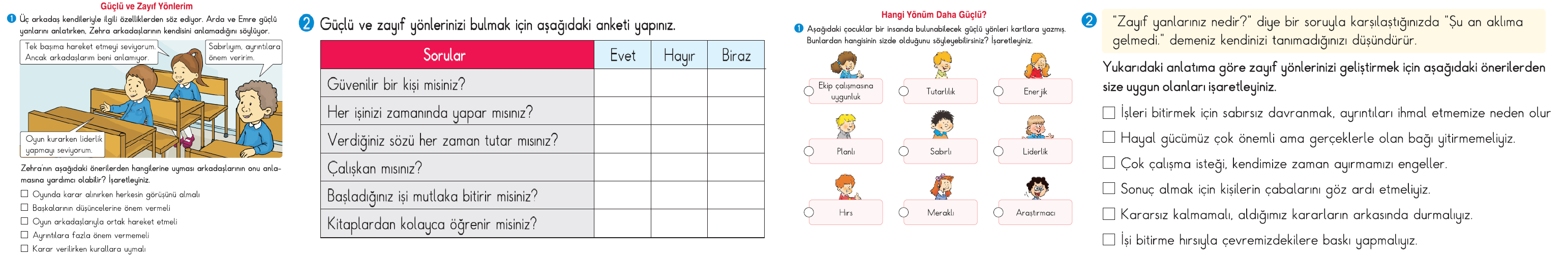 Benzer etkinlikler ile konu pekiştirilir.Benzer etkinlikler ile konu pekiştirilir.Değerlendirme:Hayat Bilgisi Ders kitabı 12. sayfadaki öğrendikten sonra bölümünde yer alan soru ile değerlendirme yapılır. Güçlü yönlerinizin günlük hayatınızdaki etkileri nelerdir?AçıklamalarDERSDERSFEN BİLİMLERİSINIFSINIF3/A – 3/B – 3/C – 3/D – 3/E- 3F-3G-3HSÜRESÜRE40’ +  40’ +  40’ÖĞRENME ALANIÖĞRENME ALANIGezegenimizi TanıyalımALT ÖĞRENME ALANIALT ÖĞRENME ALANIDünya’nın ŞekliBÖLÜM   IIÖĞRENME-ÖĞRETME SÜRECİKazanımlarF.3.1.1.1. Dünya’nın şeklinin küreye benzediğinin farkına varır.F.3.1.1.2. Dünya’nın şekliyle ilgili model hazırlar.BÖLÜM   IIÖĞRENME-ÖĞRETME SÜRECİÖğrenme-Öğretme Yöntem Ve TeknikleriAnlatım, dinleme, soru-cevap, deney, araştırma, inceleme, uygulama.BÖLÜM   IIÖĞRENME-ÖĞRETME SÜRECİKullanılan Eğitim Teknolojileri Araç Ve GereçlerDers kitabı ve yardımcı kitaplar, Güncel yayınlar, Resim ve fotoğraflar, bilgisayar, dünya modeli BÖLÜM   IIÖĞRENME-ÖĞRETME SÜRECİDers Alanı                   SınıfBÖLÜM   IIÖĞRENME-ÖĞRETME SÜRECİEtkinlik ÖrneğiBireysel Öğrenme Etkinlikleri (Ödev, deney, problem çözme vb.)Grupla Öğrenme Etkinlikleri(Proje, gezi, gözlem vb.)ÖzetElma, portakal, karpuz ve futbol topu gibi varlıkların ortak özellikleri nelerdir? Hazırlık sorusu ile derse giriş yapılır. Ders kitabı 14.15. 16. 17. 18. 19. Ve 20.  sayfalardaki görseller incelenir bilgilendirici metinler okutulur.Öğrenciler çalışma gruplarına ayrılarak ders kitabı 21. Ve 22. Sayfalardaki Dünyanın Katmanları etkinliği yapılır. Konu ile ilgili olarak EBA üzerinden çeşitli video ve animasyonlar izletilir.BÖLÜM   IIÖĞRENME-ÖĞRETME SÜRECİEtkinlik ÖrneğiBireysel Öğrenme Etkinlikleri (Ödev, deney, problem çözme vb.)Grupla Öğrenme Etkinlikleri(Proje, gezi, gözlem vb.)ÖzetDEĞERLENDİRMEDEĞERLENDİRMEDers kitabı 23. Sayfadaki neler öğrendik bölümündeki sorularla değerlendirme yapılır.AçıklamalarAçıklamalarDünya’nın şekli ile ilgili geçmişteki görüşler belirtilir. Dünya’nın katmanlardan oluştuğuna değinilir.Süre:  40 dakikaSüre:  40 dakikaSüre:  40 dakikaSüre:  40 dakikaDers Ders GÖRSEL SANATLARGÖRSEL SANATLARSınıf Sınıf 3/A – 3/B – 3/C – 3/D – 3/E- 3F-3G-3H3/A – 3/B – 3/C – 3/D – 3/E- 3F-3G-3HÖğrenme Alanı         Öğrenme Alanı         Görsel İletişim ve BiçimlendirmeGörsel İletişim ve BiçimlendirmeAlt Öğrenme AlanıAlt Öğrenme AlanıKazanımlarKazanımlar3.1.1.Görsel sanat çalışmasını oluştururken uygulama basamaklarını kullanır.3.1.1.Görsel sanat çalışmasını oluştururken uygulama basamaklarını kullanır.3.1.1.Görsel sanat çalışmasını oluştururken uygulama basamaklarını kullanır.Öğrenme-Öğretme Yöntem Ve TeknikleriÖğrenme-Öğretme Yöntem Ve TeknikleriDrama, Örnek olay inceleme, Sorgulama Araştırma Birincil kaynaklardan olan müze, sanat galerisi, ören yerleri vb. ortamlarda inceleme, Disiplinler arası ilişkilendirme yapma, Oyunlaştırma, Eleştirel düşünme,İşbirliğine bağlı olarak gruplarla birlikte veya bireysel uygulama çalışması,GözlemDrama, Örnek olay inceleme, Sorgulama Araştırma Birincil kaynaklardan olan müze, sanat galerisi, ören yerleri vb. ortamlarda inceleme, Disiplinler arası ilişkilendirme yapma, Oyunlaştırma, Eleştirel düşünme,İşbirliğine bağlı olarak gruplarla birlikte veya bireysel uygulama çalışması,GözlemDrama, Örnek olay inceleme, Sorgulama Araştırma Birincil kaynaklardan olan müze, sanat galerisi, ören yerleri vb. ortamlarda inceleme, Disiplinler arası ilişkilendirme yapma, Oyunlaştırma, Eleştirel düşünme,İşbirliğine bağlı olarak gruplarla birlikte veya bireysel uygulama çalışması,GözlemKullanılan Eğitim Teknolojileri Araç Ve GereçlerKullanılan Eğitim Teknolojileri Araç Ve GereçlerSanat eseri, tıpkıbasım, sanat kitapları belgesel, video, poster, resim, fırça-boya, makas-kâğıt vb.Sanat eseri, tıpkıbasım, sanat kitapları belgesel, video, poster, resim, fırça-boya, makas-kâğıt vb.Sanat eseri, tıpkıbasım, sanat kitapları belgesel, video, poster, resim, fırça-boya, makas-kâğıt vb.DERS ALANI                   DERS ALANI                   SınıfSınıfSınıfÖĞRENME-ÖĞRETME SÜRECİ3.1.1.Beyin fırtınası ile başlayan, tasarlama ve görsel sanat çalışmasını oluşturmaya kadar devam edensürecin bilinmesi ve uygulanması sağlanır.3.1.2.Öğrencilerin karne sevinci, spor etkinliklerinden duyduğu heyecanı vb. duyguları çalışmalarınayansıtmaları istenebilir.3.1.3.Sözlü, yazılı ve görsel kaynaklar incelenir.Asimetrik İzlerKağıt üzerine rastgele nokta ve çizgi çalışması yapılması istenir. Ardından öğrencilerden 35 x 50 kağıt, (tercihlerine göre) makarna, mercimek, fasulye, ip, boncuk, makas yapıştırıcı gibi  malzemeler ile nokta- çizgi çalışmasına uyacak şekilde tasarım yapılması istenir. Ardından öğrencin yapmış olduğu bir tasarım onaylanarak nokta ve çizgi çalışmaları uygulanır. 3.1.1.Beyin fırtınası ile başlayan, tasarlama ve görsel sanat çalışmasını oluşturmaya kadar devam edensürecin bilinmesi ve uygulanması sağlanır.3.1.2.Öğrencilerin karne sevinci, spor etkinliklerinden duyduğu heyecanı vb. duyguları çalışmalarınayansıtmaları istenebilir.3.1.3.Sözlü, yazılı ve görsel kaynaklar incelenir.Asimetrik İzlerKağıt üzerine rastgele nokta ve çizgi çalışması yapılması istenir. Ardından öğrencilerden 35 x 50 kağıt, (tercihlerine göre) makarna, mercimek, fasulye, ip, boncuk, makas yapıştırıcı gibi  malzemeler ile nokta- çizgi çalışmasına uyacak şekilde tasarım yapılması istenir. Ardından öğrencin yapmış olduğu bir tasarım onaylanarak nokta ve çizgi çalışmaları uygulanır. 3.1.1.Beyin fırtınası ile başlayan, tasarlama ve görsel sanat çalışmasını oluşturmaya kadar devam edensürecin bilinmesi ve uygulanması sağlanır.3.1.2.Öğrencilerin karne sevinci, spor etkinliklerinden duyduğu heyecanı vb. duyguları çalışmalarınayansıtmaları istenebilir.3.1.3.Sözlü, yazılı ve görsel kaynaklar incelenir.Asimetrik İzlerKağıt üzerine rastgele nokta ve çizgi çalışması yapılması istenir. Ardından öğrencilerden 35 x 50 kağıt, (tercihlerine göre) makarna, mercimek, fasulye, ip, boncuk, makas yapıştırıcı gibi  malzemeler ile nokta- çizgi çalışmasına uyacak şekilde tasarım yapılması istenir. Ardından öğrencin yapmış olduğu bir tasarım onaylanarak nokta ve çizgi çalışmaları uygulanır. 3.1.1.Beyin fırtınası ile başlayan, tasarlama ve görsel sanat çalışmasını oluşturmaya kadar devam edensürecin bilinmesi ve uygulanması sağlanır.3.1.2.Öğrencilerin karne sevinci, spor etkinliklerinden duyduğu heyecanı vb. duyguları çalışmalarınayansıtmaları istenebilir.3.1.3.Sözlü, yazılı ve görsel kaynaklar incelenir.Asimetrik İzlerKağıt üzerine rastgele nokta ve çizgi çalışması yapılması istenir. Ardından öğrencilerden 35 x 50 kağıt, (tercihlerine göre) makarna, mercimek, fasulye, ip, boncuk, makas yapıştırıcı gibi  malzemeler ile nokta- çizgi çalışmasına uyacak şekilde tasarım yapılması istenir. Ardından öğrencin yapmış olduğu bir tasarım onaylanarak nokta ve çizgi çalışmaları uygulanır. Bireysel Öğrenme EtkinlikleriBireysel Öğrenme EtkinlikleriGrupla Öğrenme EtkinlikleriGrupla Öğrenme EtkinlikleriYapılmış örneklerin karşılaştırılmasının  istenmesi.Yapılmış örneklerin karşılaştırılmasının  istenmesi.Yapılmış örneklerin karşılaştırılmasının  istenmesi.Ölçme-Değerlendirme:Ölçme-Değerlendirme:Bireysel değerlendirme:-Çalışmada özgünlük, yaratıcılık var mı?-Zamanı iyi kullanıyor mu?Grup değerlendirme:-Öğrenciler, ilginç ve etkileyici buldukları çalışmalar üzerinde tartıştırılır.Bireysel değerlendirme:-Çalışmada özgünlük, yaratıcılık var mı?-Zamanı iyi kullanıyor mu?Grup değerlendirme:-Öğrenciler, ilginç ve etkileyici buldukları çalışmalar üzerinde tartıştırılır.Bireysel değerlendirme:-Çalışmada özgünlük, yaratıcılık var mı?-Zamanı iyi kullanıyor mu?Grup değerlendirme:-Öğrenciler, ilginç ve etkileyici buldukları çalışmalar üzerinde tartıştırılır.Bireysel değerlendirme:-Çalışmada özgünlük, yaratıcılık var mı?-Zamanı iyi kullanıyor mu?Grup değerlendirme:-Öğrenciler, ilginç ve etkileyici buldukları çalışmalar üzerinde tartıştırılır.Planın Uygulanmasına İlişkin AçıklamalarPlanın Uygulanmasına İlişkin AçıklamalarPlanın Uygulanmasına İlişkin Açıklamalar Sınıf içi-okul içi etkinlik    Diğer derslerle ilişkilendirme   Sınıf içi-okul içi etkinlik    Diğer derslerle ilişkilendirme   Sınıf içi-okul içi etkinlik    Diğer derslerle ilişkilendirme   Sınıf içi-okul içi etkinlik    Diğer derslerle ilişkilendirme   Sınıf içi-okul içi etkinlik    Diğer derslerle ilişkilendirme   Sınıf içi-okul içi etkinlik    Diğer derslerle ilişkilendirme   Sınıf içi-okul içi etkinlik    Diğer derslerle ilişkilendirme  Süre:5 DersSüre:5 DersSüre:5 DersSüre:5 DersSüre:5 DersDers Ders Ders Ders Oyun Ve Fiziki EtkinlikSınıf Sınıf Sınıf Sınıf 3/A – 3/B – 3/C – 3/D – 3/E- 3F-3G-3HÖğrenme Alanı         Öğrenme Alanı         Öğrenme Alanı         Öğrenme Alanı         Hareket YetkinliğiAlt Öğrenme AlanıAlt Öğrenme AlanıAlt Öğrenme AlanıAlt Öğrenme AlanıHareket BecerileriKazanımlarKazanımlarKazanımlarKazanımlar1. Yer değiştirme hareketlerini artan çeviklikle yapar.Öğrenme-Öğretme Yöntem Ve TeknikleriÖğrenme-Öğretme Yöntem Ve TeknikleriÖğrenme-Öğretme Yöntem Ve TeknikleriÖğrenme-Öğretme Yöntem Ve TeknikleriAnlatım,-Yaparak yaşayarak öğretim, -Gösteri yolu,  -Sunuş yolu, -Alıştırma ile öğretim, -GözlemKullanılan Eğitim Teknolojileri Araç Ve GereçlerKullanılan Eğitim Teknolojileri Araç Ve GereçlerKullanılan Eğitim Teknolojileri Araç Ve GereçlerKullanılan Eğitim Teknolojileri Araç Ve GereçlerOkul bahçesi,spor malzemeleriDers Alanı                   Ders Alanı                   Ders Alanı                   Ders Alanı                   Sınıf, okul bahçesiGüvenlik ÖnlemleriGüvenlik ÖnlemleriGüvenlik ÖnlemleriGüvenlik Önlemleri1- Etkinlik sırasında her bir öğrencinin rahatça hareket edebileceği alan olmalıdır. Sınıftaki öğrenci sayısına göre etkinlik alanı genişletilip daraltılabilir.ÖĞRENME-ÖĞRETME SÜRECİÇeviklik (çabukluk), hareketleri çabuk yapabilme özelliğidir ve özellikle yön değiştirmeler sırasında ani yavaşlama ve yeniden hızlanmayı içerir.       Fiziki etkinliklerde kontrollü, dengeli ve koordineli yer değiştirme hareketleri geliştirilmeye çalışılmalı, farklı yön kullanımını içeren etkinlikler oluşturulmalıdır.Değiş-Tokuş:  Öğrenciler  gruplara  ayrılırlar.  Gruplardaki  öğrencilere  birden  ona  kadar  numaralar verilir. Oyun oynanacak mekana sandalyeler daire oluşturacak şekilde dizilir. Öğrenciler bu sandalyelere otururlar. Gruptan bir ebe seçilir. Seçilen ebe, gözleri bağlanarak dairenin ortasına geçer ve iki sayı söyler. Sayıları söylenen oyuncular kendi sandalyelerinden kalkarak yerlerini değiştirir. Ebe de bu öğrenciler ayağa kalktıklarında bunları yakalamaya çalışır. Yakalanan ebe olur.Nuh’un Gemisi: Oyuna başlamadan önce oyna katılan öğrenci sayısı kadar kağıt hazırlanır. Kağıtların yarısı kadar da hayvan cinsi seçilir. Her cins hayvan ikişer kağıdın üzerine yazılır ve kağıtlar karıştırılır. Öğrenciler kağıtlardan birer tane çekerler ve kimseye göstermezler. Her öğrenci kağıdına yazılan hayvanın taklidini yaparak eşini arar. Örneğin kağıdında tavuk yazan öğrenci gıdaklayarak eşini arar. Birbirini bulmakta en sona kalan çift oyunu kaybetmiş olur.Top Getirme: Öğrenciler oyun oynanacak mekanda dağınık şekilde bulunurlar. Öğrenciler gruplara ayrılır ve her grubun bir kovası bulunur. Öğretmenin önünde de içi küçük top dolu başka bir kova bulunur. Öğretmen kovanın içindeki topları sürekli değişik yönlere doğru atar. Öğrenciler bu topları getirip gruplarındaki kovanın içine koyar. Oyunun sonunda grupların topladıkları toplar sayılır. En çok top getiren grup oyunu kazanmış olur.Koridorda Vurulmam: Öğrenciler üç gruba ayrılır. İki grup karşılıklı bir düz çizgi boyunca sıra oluştururlar(koridor). Üçüncü grup koridorun başında başlangıç çizgisinin arkasında ikişerli dururlar. Karşılıklı duran grubun ellerinde yumuşak toplar vardır. Üçüncü gruptaki öğrenciler el ele tutuşarak koridordan geçmeye çalışırlar. Koridordan en az top isabet edilerek geçen grup alkışlanır. Oyun böyle devam eder.Tekler-Çiftler Yarışması: Oyun oynanacak mekana paralel olarak iki çizgi çizilir. Eşit sayıda oluşturulan gruplar çizgi üzerinde aralarında üç adım olacak şekilde karşılıklı sıralanırlar. Gruplardan birine tekler diğerine de çiftler adı verilir. Öğretmen çiftler diye bağırınca, çiftler karşısındaki çizgide bulunan eşinin arkasından koşarak dolaşır ve yerine gelir. Aynı şekilde teklerde koşarlar. En kısa sürede koşup yerine gelen öğrencilere puan verilir.Çeviklik (çabukluk), hareketleri çabuk yapabilme özelliğidir ve özellikle yön değiştirmeler sırasında ani yavaşlama ve yeniden hızlanmayı içerir.       Fiziki etkinliklerde kontrollü, dengeli ve koordineli yer değiştirme hareketleri geliştirilmeye çalışılmalı, farklı yön kullanımını içeren etkinlikler oluşturulmalıdır.Değiş-Tokuş:  Öğrenciler  gruplara  ayrılırlar.  Gruplardaki  öğrencilere  birden  ona  kadar  numaralar verilir. Oyun oynanacak mekana sandalyeler daire oluşturacak şekilde dizilir. Öğrenciler bu sandalyelere otururlar. Gruptan bir ebe seçilir. Seçilen ebe, gözleri bağlanarak dairenin ortasına geçer ve iki sayı söyler. Sayıları söylenen oyuncular kendi sandalyelerinden kalkarak yerlerini değiştirir. Ebe de bu öğrenciler ayağa kalktıklarında bunları yakalamaya çalışır. Yakalanan ebe olur.Nuh’un Gemisi: Oyuna başlamadan önce oyna katılan öğrenci sayısı kadar kağıt hazırlanır. Kağıtların yarısı kadar da hayvan cinsi seçilir. Her cins hayvan ikişer kağıdın üzerine yazılır ve kağıtlar karıştırılır. Öğrenciler kağıtlardan birer tane çekerler ve kimseye göstermezler. Her öğrenci kağıdına yazılan hayvanın taklidini yaparak eşini arar. Örneğin kağıdında tavuk yazan öğrenci gıdaklayarak eşini arar. Birbirini bulmakta en sona kalan çift oyunu kaybetmiş olur.Top Getirme: Öğrenciler oyun oynanacak mekanda dağınık şekilde bulunurlar. Öğrenciler gruplara ayrılır ve her grubun bir kovası bulunur. Öğretmenin önünde de içi küçük top dolu başka bir kova bulunur. Öğretmen kovanın içindeki topları sürekli değişik yönlere doğru atar. Öğrenciler bu topları getirip gruplarındaki kovanın içine koyar. Oyunun sonunda grupların topladıkları toplar sayılır. En çok top getiren grup oyunu kazanmış olur.Koridorda Vurulmam: Öğrenciler üç gruba ayrılır. İki grup karşılıklı bir düz çizgi boyunca sıra oluştururlar(koridor). Üçüncü grup koridorun başında başlangıç çizgisinin arkasında ikişerli dururlar. Karşılıklı duran grubun ellerinde yumuşak toplar vardır. Üçüncü gruptaki öğrenciler el ele tutuşarak koridordan geçmeye çalışırlar. Koridordan en az top isabet edilerek geçen grup alkışlanır. Oyun böyle devam eder.Tekler-Çiftler Yarışması: Oyun oynanacak mekana paralel olarak iki çizgi çizilir. Eşit sayıda oluşturulan gruplar çizgi üzerinde aralarında üç adım olacak şekilde karşılıklı sıralanırlar. Gruplardan birine tekler diğerine de çiftler adı verilir. Öğretmen çiftler diye bağırınca, çiftler karşısındaki çizgide bulunan eşinin arkasından koşarak dolaşır ve yerine gelir. Aynı şekilde teklerde koşarlar. En kısa sürede koşup yerine gelen öğrencilere puan verilir.Çeviklik (çabukluk), hareketleri çabuk yapabilme özelliğidir ve özellikle yön değiştirmeler sırasında ani yavaşlama ve yeniden hızlanmayı içerir.       Fiziki etkinliklerde kontrollü, dengeli ve koordineli yer değiştirme hareketleri geliştirilmeye çalışılmalı, farklı yön kullanımını içeren etkinlikler oluşturulmalıdır.Değiş-Tokuş:  Öğrenciler  gruplara  ayrılırlar.  Gruplardaki  öğrencilere  birden  ona  kadar  numaralar verilir. Oyun oynanacak mekana sandalyeler daire oluşturacak şekilde dizilir. Öğrenciler bu sandalyelere otururlar. Gruptan bir ebe seçilir. Seçilen ebe, gözleri bağlanarak dairenin ortasına geçer ve iki sayı söyler. Sayıları söylenen oyuncular kendi sandalyelerinden kalkarak yerlerini değiştirir. Ebe de bu öğrenciler ayağa kalktıklarında bunları yakalamaya çalışır. Yakalanan ebe olur.Nuh’un Gemisi: Oyuna başlamadan önce oyna katılan öğrenci sayısı kadar kağıt hazırlanır. Kağıtların yarısı kadar da hayvan cinsi seçilir. Her cins hayvan ikişer kağıdın üzerine yazılır ve kağıtlar karıştırılır. Öğrenciler kağıtlardan birer tane çekerler ve kimseye göstermezler. Her öğrenci kağıdına yazılan hayvanın taklidini yaparak eşini arar. Örneğin kağıdında tavuk yazan öğrenci gıdaklayarak eşini arar. Birbirini bulmakta en sona kalan çift oyunu kaybetmiş olur.Top Getirme: Öğrenciler oyun oynanacak mekanda dağınık şekilde bulunurlar. Öğrenciler gruplara ayrılır ve her grubun bir kovası bulunur. Öğretmenin önünde de içi küçük top dolu başka bir kova bulunur. Öğretmen kovanın içindeki topları sürekli değişik yönlere doğru atar. Öğrenciler bu topları getirip gruplarındaki kovanın içine koyar. Oyunun sonunda grupların topladıkları toplar sayılır. En çok top getiren grup oyunu kazanmış olur.Koridorda Vurulmam: Öğrenciler üç gruba ayrılır. İki grup karşılıklı bir düz çizgi boyunca sıra oluştururlar(koridor). Üçüncü grup koridorun başında başlangıç çizgisinin arkasında ikişerli dururlar. Karşılıklı duran grubun ellerinde yumuşak toplar vardır. Üçüncü gruptaki öğrenciler el ele tutuşarak koridordan geçmeye çalışırlar. Koridordan en az top isabet edilerek geçen grup alkışlanır. Oyun böyle devam eder.Tekler-Çiftler Yarışması: Oyun oynanacak mekana paralel olarak iki çizgi çizilir. Eşit sayıda oluşturulan gruplar çizgi üzerinde aralarında üç adım olacak şekilde karşılıklı sıralanırlar. Gruplardan birine tekler diğerine de çiftler adı verilir. Öğretmen çiftler diye bağırınca, çiftler karşısındaki çizgide bulunan eşinin arkasından koşarak dolaşır ve yerine gelir. Aynı şekilde teklerde koşarlar. En kısa sürede koşup yerine gelen öğrencilere puan verilir.Çeviklik (çabukluk), hareketleri çabuk yapabilme özelliğidir ve özellikle yön değiştirmeler sırasında ani yavaşlama ve yeniden hızlanmayı içerir.       Fiziki etkinliklerde kontrollü, dengeli ve koordineli yer değiştirme hareketleri geliştirilmeye çalışılmalı, farklı yön kullanımını içeren etkinlikler oluşturulmalıdır.Değiş-Tokuş:  Öğrenciler  gruplara  ayrılırlar.  Gruplardaki  öğrencilere  birden  ona  kadar  numaralar verilir. Oyun oynanacak mekana sandalyeler daire oluşturacak şekilde dizilir. Öğrenciler bu sandalyelere otururlar. Gruptan bir ebe seçilir. Seçilen ebe, gözleri bağlanarak dairenin ortasına geçer ve iki sayı söyler. Sayıları söylenen oyuncular kendi sandalyelerinden kalkarak yerlerini değiştirir. Ebe de bu öğrenciler ayağa kalktıklarında bunları yakalamaya çalışır. Yakalanan ebe olur.Nuh’un Gemisi: Oyuna başlamadan önce oyna katılan öğrenci sayısı kadar kağıt hazırlanır. Kağıtların yarısı kadar da hayvan cinsi seçilir. Her cins hayvan ikişer kağıdın üzerine yazılır ve kağıtlar karıştırılır. Öğrenciler kağıtlardan birer tane çekerler ve kimseye göstermezler. Her öğrenci kağıdına yazılan hayvanın taklidini yaparak eşini arar. Örneğin kağıdında tavuk yazan öğrenci gıdaklayarak eşini arar. Birbirini bulmakta en sona kalan çift oyunu kaybetmiş olur.Top Getirme: Öğrenciler oyun oynanacak mekanda dağınık şekilde bulunurlar. Öğrenciler gruplara ayrılır ve her grubun bir kovası bulunur. Öğretmenin önünde de içi küçük top dolu başka bir kova bulunur. Öğretmen kovanın içindeki topları sürekli değişik yönlere doğru atar. Öğrenciler bu topları getirip gruplarındaki kovanın içine koyar. Oyunun sonunda grupların topladıkları toplar sayılır. En çok top getiren grup oyunu kazanmış olur.Koridorda Vurulmam: Öğrenciler üç gruba ayrılır. İki grup karşılıklı bir düz çizgi boyunca sıra oluştururlar(koridor). Üçüncü grup koridorun başında başlangıç çizgisinin arkasında ikişerli dururlar. Karşılıklı duran grubun ellerinde yumuşak toplar vardır. Üçüncü gruptaki öğrenciler el ele tutuşarak koridordan geçmeye çalışırlar. Koridordan en az top isabet edilerek geçen grup alkışlanır. Oyun böyle devam eder.Tekler-Çiftler Yarışması: Oyun oynanacak mekana paralel olarak iki çizgi çizilir. Eşit sayıda oluşturulan gruplar çizgi üzerinde aralarında üç adım olacak şekilde karşılıklı sıralanırlar. Gruplardan birine tekler diğerine de çiftler adı verilir. Öğretmen çiftler diye bağırınca, çiftler karşısındaki çizgide bulunan eşinin arkasından koşarak dolaşır ve yerine gelir. Aynı şekilde teklerde koşarlar. En kısa sürede koşup yerine gelen öğrencilere puan verilir.Ölçme-Değerlendirme:Ölçme-Değerlendirme:Yer Değiştirme Becerileri Gözlem FormuYer Değiştirme Becerileri Gözlem FormuYer Değiştirme Becerileri Gözlem FormuYer Değiştirme Becerileri Gözlem FormuPlanın Uygulanmasına İlişkin AçıklamalarPlanın Uygulanmasına İlişkin AçıklamalarPlanın Uygulanmasına İlişkin AçıklamalarDERS          MÜZİK 	                                 SINIF3/A – 3/B – 3/C – 3/D – 3/E- 3F-3G-3HSÜRE40  + 40 DKÖĞRENME ALANI         DİNLEME- SÖYLEME- ÇALMAKAZANIMLAR İstiklal Marşı’nı anlamına uygun dinler. İstiklal Marşı’nı anlamına uygun dinler.ÖĞRENME-ÖĞRETME YÖNTEM VE TEKNİKLERİAnlatım, Gösterip Yaptırma,  Gösteri, Beyin Fırtınası, Benzetim, Drama, Anlatım, Gösterip Yaptırma,  Gösteri, Beyin Fırtınası, Benzetim, Drama, KULLANILAN EĞİTİM TEK. ARAÇ VE GEREÇLERMüzik çalarMüzik çalarDERS ALANI                   Okul, sınıfOkul, sınıfÖĞRENME-ÖĞRETME SÜRECİÖĞRENME-ÖĞRETME SÜRECİÖĞRENME-ÖĞRETME SÜRECİETKİNLİK ÖRNEĞİ  İstiklal Marşı  İstiklal Marşı İstiklal marşımız yazılma amacı ve yazıldığı dönemdeki şartlar vurgulanır. Şair Mehmet Akif Ersoy’dan bestecisi Zeki Üngör’ den bahsedilir. İstiklal Marşımızın millî birlik ve beraberliğimizi güçlendirici yönü ve önemi vurgulanır. Marşımızın içerdiği anlamsal bütünlüğe dikkat çekilerek kaset veya cd’den dinletilir. Bayrak törenlerinde marşımızın esas duruşta dinlenmesi gerektiği anlatılır. Öğrencilere İstiklal Marşımızın önemini vurgulayacak duygu ve düşünceleri sorulur ve bununla ilgili sınıf içi tartışma yaptırılır.  İstiklal marşımız yazılma amacı ve yazıldığı dönemdeki şartlar vurgulanır. Şair Mehmet Akif Ersoy’dan bestecisi Zeki Üngör’ den bahsedilir. İstiklal Marşımızın millî birlik ve beraberliğimizi güçlendirici yönü ve önemi vurgulanır. Marşımızın içerdiği anlamsal bütünlüğe dikkat çekilerek kaset veya cd’den dinletilir. Bayrak törenlerinde marşımızın esas duruşta dinlenmesi gerektiği anlatılır. Öğrencilere İstiklal Marşımızın önemini vurgulayacak duygu ve düşünceleri sorulur ve bununla ilgili sınıf içi tartışma yaptırılır.  İstiklal marşımız yazılma amacı ve yazıldığı dönemdeki şartlar vurgulanır. Şair Mehmet Akif Ersoy’dan bestecisi Zeki Üngör’ den bahsedilir. İstiklal Marşımızın millî birlik ve beraberliğimizi güçlendirici yönü ve önemi vurgulanır. Marşımızın içerdiği anlamsal bütünlüğe dikkat çekilerek kaset veya cd’den dinletilir. Bayrak törenlerinde marşımızın esas duruşta dinlenmesi gerektiği anlatılır. Öğrencilere İstiklal Marşımızın önemini vurgulayacak duygu ve düşünceleri sorulur ve bununla ilgili sınıf içi tartışma yaptırılır. Bireysel Öğrenme EtkinlikBelirli gün ve haftalarda müzik etkinliklerine katılmak için istekli olunur.Belirli gün ve haftalarda müzik etkinliklerine katılmak için istekli olunur.Grupla Öğrenme EtkinlikleriÖğrenciler bir grup oluşturarak bu etkinliklere katılır. Bunun yanında etkinliklerde daha başarılı olabilmek için çareler aranır.Öğrenciler bir grup oluşturarak bu etkinliklere katılır. Bunun yanında etkinliklerde daha başarılı olabilmek için çareler aranır.ÖzetÖğrencilerin belirli gün ve haftalarla ilgili müzik etkinliklerine katılmaları için gerekli yönlendirmeler yapılır.Öğrencilerin belirli gün ve haftalarla ilgili müzik etkinliklerine katılmaları için gerekli yönlendirmeler yapılır.Ölçme-Değerlendirme:1. İstiklal marşının on kıtasını da biliyor musunuz?2. İstiklal marşının marş olarak kullanılan ilk kıtasını kurallarına göre söylemesini biliyor musunuz?3. İstiklal Marşı’nın şairi kimdir?4. İstiklal marş olarak bestecisi kimdir? 1. İstiklal marşının on kıtasını da biliyor musunuz?2. İstiklal marşının marş olarak kullanılan ilk kıtasını kurallarına göre söylemesini biliyor musunuz?3. İstiklal Marşı’nın şairi kimdir?4. İstiklal marş olarak bestecisi kimdir? 